§1617.  State agency powers1.  Transportation projects.  The Department of Transportation, and all other agencies or departments of the State working in conjunction with the Department of Transportation, for the purpose of aiding and cooperating in the financing, construction, operation or maintenance of qualified transportation projects, may:A.  Sell, lease, loan, donate, grant, convey, pledge, assign or otherwise transfer to the bank any real or personal property or interests in any real or personal property; and  [PL 2007, c. 329, Pt. P, §1 (NEW).]B.  Enter into agreements, including loan and pledge agreements, with any person for the joint financing, construction, operation or maintenance of the qualified transportation projects and agree to make payments, without limitation as to amount except as set forth in the agreements, from revenues received in one or more fiscal years by the Department of Transportation or with any person to defray the costs of the financing, construction, operation or maintenance of the qualified transportation projects.  [PL 2007, c. 329, Pt. P, §1 (NEW).][PL 2007, c. 329, Pt. P, §1 (NEW).]2.  Federal transportation funds.  To assist in the financing, construction, operation or maintenance of the qualified transportation project, a state agency or department may by contract or pledge assign or otherwise transfer to the Department of Transportation or otherwise or directed by the bank all or a portion of federal transportation funds paid to the state agency or department or the revenues from any other legally available source.[PL 2007, c. 329, Pt. P, §1 (NEW).]SECTION HISTORYPL 2007, c. 329, Pt. P, §1 (NEW). The State of Maine claims a copyright in its codified statutes. If you intend to republish this material, we require that you include the following disclaimer in your publication:All copyrights and other rights to statutory text are reserved by the State of Maine. The text included in this publication reflects changes made through the First Regular and First Special Session of the 131st Maine Legislature and is current through November 1. 2023
                    . The text is subject to change without notice. It is a version that has not been officially certified by the Secretary of State. Refer to the Maine Revised Statutes Annotated and supplements for certified text.
                The Office of the Revisor of Statutes also requests that you send us one copy of any statutory publication you may produce. Our goal is not to restrict publishing activity, but to keep track of who is publishing what, to identify any needless duplication and to preserve the State's copyright rights.PLEASE NOTE: The Revisor's Office cannot perform research for or provide legal advice or interpretation of Maine law to the public. If you need legal assistance, please contact a qualified attorney.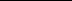 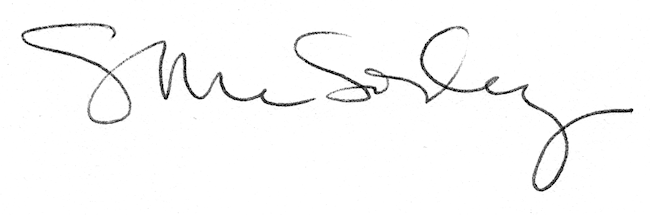 